Сайты для детейwww.kinder.ru
Интернет для детей. Каталог детских ресурсов; масса познавательно-развлекательного материала,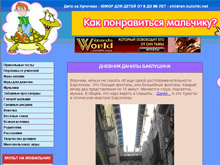 www.children.kulichki.net
Юмор для детей. Тесты, забавные кроссворды, смешные рисунки, веселые стихи, рассказики.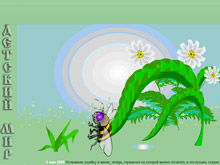 www.skazochki.narod.ru
Детский мир. Загадки, мультфильмы, детские и звуковые сказки для всей семьи.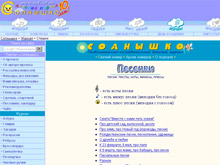 www.solnet.ee
Солнышко - познавательно-развлекательный портал для детей, родителей и педагогов. Детские песни, ноты к песням, сказки, раскраски и многое другое.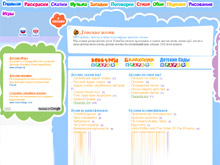 www.detkam.e-papa.ru
Детские песни. MP-3 файлы, тексты и ноты популярных детских песен.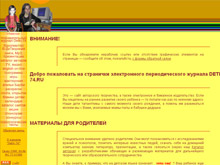 www.detki-74.ru
Детки - познавательный журнал для талантливых детей и заботливых родителей.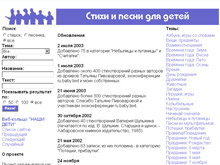 www.lel.khv.ru/poems.phtml
Стихи и песни для детей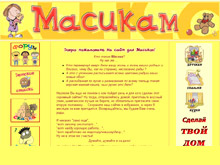 www.maciki.com
Сайт для Масиков. Смешные детские песенки, старые добрые сказки и много-много интересностей.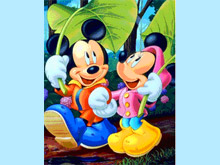 www.disney.com
Развлечения и самые разнообразные игры. Хочешь попасть в «Диснейленд». Нет проблем! Только кликни.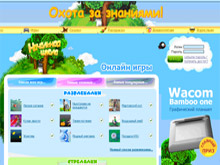 www.vkids.ru
Веселые конкурсы, игры  для дошкольников и младших школьников!  Учение с увлечением!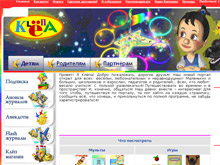 www.klepa.ru
Познавательно-развлекательная информация для детей от 7 до 14 лет. Уроки русского и английского языка, лучшие материалы альманаха.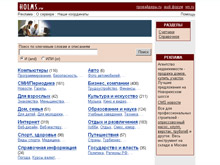 www.holms.ru
Петербургская газета для детей и подростков. Права и дети в Интернет. Любой ребенок сможет задать свой вопрос и получить ответ от специалистов.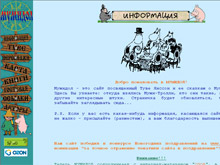 www.mumidol.narod.ru
Познавательно-развлекательная информация для детей от 7 до 14 лет. Посетив сайт, дети смогут, узнать много интересного об окружающем их мире,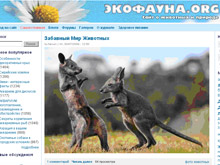 www.ecofauna.org
Сайт о животных и природе.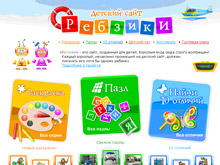 www.rebzi.ru
Волшебные раскраски, детские пазлы, детский чат.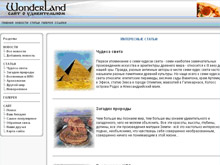 www.wonderland.com.ru
Сайт о невероятном и удивительном. Чудеса света, загадки природы, Вселенная и НЛО.